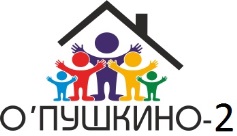 ТАРИФЫ НА ИЮНЬ 2016 г.	Председатель Правления					       Б. О. НагельГВС132,67 руб/м3ХВС22,18 руб/м3Водоотведение30,26 руб/м3ЭлектроэнергияДень 3,69 руб/кВтНочь 1,25 руб/кВтСодержание и текущий ремонт35,00 руб/м2